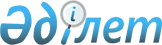 Қалалық Мәслихаттың 2011 жылғы 13 желтоқсандағы № 316 "2012-2014 жылдарға
арналған қала бюджеті туралы" шешіміне өзгерістер мен толықтырулар енгізу туралы
					
			Күшін жойған
			
			
		
					Атырау облысы Атырау қалалық мәслихатының 2012 жылғы 08 ақпандағы № 11 шешімі. Атырау облысының Әділет департаментінде 2012 жылғы 7 наурызда № 4-1-157 тіркелді. Күші жойылды - Атырау қалалық мәслихатының 2013 жылғы 26 сәуірдегі № 120 шешімімен

      Ескерту. Күші жойылды - Атырау қалалық мәслихатының 2013.04.26 № 120 шешімімен.

      РҚАО ескертпесі:

      Мәтінде авторлық орфография және пунктуация сақталған

      Қазақстан Республикасының 2008 жылғы 4 желтоқсандағы Бюджеттік Кодексінің және Қазақстан Республикасының 2001 жылғы 23 қаңтардағы "Қазақстан Республикасындағы жергілікті мемлекеттік басқару және өзін-өзі басқару туралы" Заңының 6 бабына сәйкес, Атырау қалалық Мәслихаты ШЕШТІ:



      1. Қалалық Мәслихаттың 2011 жылғы 13 желтоқсандағы № 316 "2012-2014 жылдарға арналған қала бюджеті туралы" шешіміне (Нормативтік құқықтық актілерді мемлекеттік тіркеу тізілімінде № 4-1-152 рет санымен тіркелген, 2012 жылғы 19 қаңтарда "Атырау" газетінде № 7 жарияланған) келесі өзгерістер мен толықтыру енгізілсін:



      1) 1-тармақта:

      "56 018 498" цифрасы "56 688 801" цифрасымен ауыстырылсын;

      "7 717 590" цифрасы "7 954 563" цифрасымен ауыстырылсын;

      "57 598 498" цифрасы "58 064 250" цифрасымен ауыстырылсын;

      2) 1 тармақтың 3) тармақшасы мынадай редакцияда мазмұндалсын:

      "Бюджет тапшылығы (профициті)- -1 375 449 мың теңге";

      3) 1 тармақтың 4) тармақшасы мынадай редакцияда мазмұндалсын:

      "Бюджет тапшылығын қаржыландыру (профицитін пайдалану) – 1 375 449 мың теңге, оның ішінде:

      қарыздар түсімі – 1 580 000 мың теңге;

      қарыздарды өтеу – 229 000 мың теңге;

      бюджет қаражатының бос қалдықтарының қозғалысы – 24 449 мың теңге";



      4) 9-тармақта:

      "40 970" цифрасы "45 067" цифрасымен ауыстырылсын;

      "202 114" цифрасы "144 973" цифрасымен ауыстырылсын.



      5) 11-тармақта: 

      "212 460" цифрасы "409 167" цифрасымен ауыстырылсын.



      6) келесі мазмұндағы 16 тармақпен толықтырылсын:

      "16. Атырау облысы Құрманғазы атындағы музыкалық мектептің қала деңгейіне берілуіне байланысты 2012 жылға арналған қалалық бюджет құрамында білім беру нысандарын ағымдағы қызметін қамтамасыз етуге 93 310 мың теңге сомасында ағымдағы нысаналы трансферті қаралғаны ескерілсін.



      2. 1 қосымша осы шешімнің қосымшасына сәйкес жаңа редакцияда мазмұндалсын.



      3. Осы шешiмнiң орындалуын бақылау экономика, кәсіпкерлікті дамыту, қаржы және бюджет мәселелері жөніндегі тұрақты комиссияның төрағасына жүктелсiн (С. Ерубаев).



      4. Осы шешiм Атырау облысының Әдiлет Департаментiнде мемлекеттiк тiркелген күнiнен бастап күшiне енедi және 2012 жылдың 1 қаңтарынан бастап қолданысқа енгiзiледi.      II сессиясының төрағасы                    Қ. Қалиев      Қалалық Маслихат хатшысы                   Б. Қазиманов

"2012-2014 жылдарға арналған

қала бюджеті туралы"   

Атырау қалалық Мәслихаттың

шешіміне өзгерістер мен

толықтыру енгізу туралы"

2012 жылғы 8 ақпандағы 

№ 11 шешіміне қосымша  "2012-2014 жылдарға арналған 

қала бюджеті туралы"   

Атырау қалалық Мәслихаттың

2011 жылғы 13 желтоқсанындағы

№ 316 шешіміне 1 қосымша   2012 жылға арналған қалалық бюджет
					© 2012. Қазақстан Республикасы Әділет министрлігінің «Қазақстан Республикасының Заңнама және құқықтық ақпарат институты» ШЖҚ РМК
				СанатыСанатыСанатыСанатыСомасы, мың теңгеСыныбыСыныбыСыныбыСомасы, мың теңгеІшкі сыныбыІшкі сыныбыСомасы, мың теңгеАтауыСомасы, мың теңге12345І. Кірістер56 688 8011Салықтық түсімдер47 364 60801Табыс салығы13 613 6832Жеке табыс салығы13 613 68303Әлеуметтік салық24 932 8681Әлеуметтік салық24 932 86804Меншікке салынатын салықтар4 110 5491Мүлікке салынатын салықтар3 077 4793Жер салығы373 4154Көлік құралдарына салынатын салық659 4625Бірыңғай жер салығы19305Тауарларға, жұмыстарға және қызметтер көрсетуге салынатын ішкі салықтар4 270 3992Акциздер3 844 1873Табиғи және басқа ресурстарды пайдаланғаны үшін түсетін түсімдер183 5274Кәсіпкерлік және кәсіби қызметті жүргізгені үшін алынатын алымдар208 5975Құмар ойын бизнеске салық34 08807Басқа да салықтар3801Басқа да салықтар38008Заңдық мәнді іс-әрекеттерді жасағаны және (немесе) оған уәкілеттігі бар мемлекеттік органдар немесе лауазымды адамдар құжаттар бергені үшін алынатын міндетті төлемдер436 7291Мемлекеттік баж436 7292Салықтық емес түсiмдер790 84001Мемлекеттік меншіктен түсетін кірістер63 2211Мемлекеттік кәсіпорындардың таза кірісі бөлігінің түсімдері6 4625Мемлекет меншігіндегі мүлікті жалға беруден түсетін кірістер56 75902Мемлекеттік бюджеттен қаржыландырылатын  мемлекеттік мекемелердің тауарларды (жұмыстарды, қызметтерді) өткізуінен түсетін түсімдер191Мемлекеттік бюджеттен қаржыландырылатын  мемлекеттік мекемелердің тауарларды (жұмыстарды, қызметтерді) өткізуінен түсетін түсімдер1904Мемлекеттік бюджеттен қаржыландырылатын, сондай-ақ Қазақстан Республикасы Ұлттық Банкінің бюджетінен (шығыстар сметасынан) ұсталатын және қаржыландырылатын мемлекеттік мекемелер салатын айыппұлдар, өсімпұлдар, санкциялар, өндіріп алулар404 9951Мұнай секторы ұйымдарынан түсетін түсімдерді қоспағанда, мемлекеттік бюджеттен қаржыландырылатын, сондай-ақ Қазақстан Республикасы Ұлттық Банкінің бюджетінен (шығыстар сметасынан) ұсталатын және қаржыландырылатын мемлекеттік мекемелер салатын айыппұлдар, өсімпұлдар, санкциялар, өндіріп алулар404 99506Басқа да салықтық емес түсiмдер322 6051Басқа да салықтық емес түсiмдер322 6053Негізгі капиталды сатудан түсетін түсімдер578 79001Мемлекеттік мекемелерге бекітілген мемлекеттік мүлікті сату233 5221Мемлекеттік мекемелерге бекітілген мемлекеттік мүлікті сату233 52203Жердi және материалдық емес активтердi сату345 2681Жерді сату345 2684Трансферттердің түсімдері7 954 56302Мемлекеттiк басқарудың жоғары тұрған органдарынан түсетiн трансферттер7 954 5632Облыстық бюджеттен түсетiн трансферттер7 954 563Функционалдық топФункционалдық топФункционалдық топФункционалдық топФункционалдық топСомасы, мың теңгеКіші функцияКіші функцияКіші функцияКіші функцияСомасы, мың теңгеБюджеттік бағдарламалардың әкiмшiсiБюджеттік бағдарламалардың әкiмшiсiБюджеттік бағдарламалардың әкiмшiсiСомасы, мың теңгеБағдарламаБағдарламаСомасы, мың теңгеАтауыСомасы, мың теңге123456ІІ. Шығындар58 064 25001Жалпы сипаттағы мемлекеттiк қызметтер340 8981Мемлекеттiк басқарудың жалпы функцияларын орындайтын өкiлдiк, атқарушы және басқа органдар275 319112Аудан (облыстық маңызы бар қала) мәслихатының аппараты13 937001Аудан (облыстық маңызы бар қала) мәслихатының қызметін қамтамасыз ету жөніндегі қызметтер13 937122Аудан (облыстық маңызы бар қала) әкімінің аппараты156 731001Аудан (облыстық маңызы бар қала) әкімінің қызметін қамтамасыз ету жөніндегі қызметтер156 731123Қаладағы аудан, аудандық маңызы бар қала, кент, ауыл (село), ауылдық (селолық) округ әкімінің аппараты104 651001Қаладағы аудан, аудандық маңызы бар қаланың, кент, ауыл (село), ауылдық (селолық) округ әкімінің қызметін қамтамасыз ету жөніндегі қызметтер104 451022Мемлекеттік органның күрделі шығыстары2002Қаржылық қызмет45 004452Ауданның (облыстық маңызы бар қаланың) қаржы бөлімі45 004001Ауданның (облыстық маңызы бар қаланың) бюджетін орындау және ауданның (облыстық маңызы бар қаланың) коммуналдық меншігін басқару саласындағы мемлекеттік саясатты іске асыру жөніндегі қызметтер27 523003Салық салу мақсатында мүлікті бағалауды жүргізу2 174004Біржолғы талондарды беру жөніндегі жұмысты ұйымдастыру және біржолғы талондарды сатудан түскен сомаларды толық алынуын қамтамасыз ету14 307010Жекешелендіру, коммуналдық меншікті басқару, жекешелендіруден кейінгі қызмет және осыған байланысты дауларды реттеу1 0005Жоспарлау және статистикалық қызмет20 575453Ауданның (облыстық маңызы бар қаланың) экономика және бюджеттік жоспарлау бөлімі20 575001Экономикалық саясатты, мемлекеттік жоспарлау жүйесін қалыптастыру мен дамыту және ауданды (облыстық маңызы бар қаланы) басқару саласындағы мемлекеттік саясатты іске асыру жөніндегі қызметтер20 57502Қорғаныс7 0002Төтенше жағдайлар жөніндегі жұмыстарды ұйымдастыру7 000122Аудан (облыстық маңызы бар қала) әкімінің аппараты7 000006Аудан (облыстық маңызы бар қала) ауқымындағы төтенше жағдайлардың алдын алу және жою7 00003Қоғамдық тәртіп, қауіпсіздік, құқық, сот, қылмыстық-атқару қызметі90 3001Құқық қорғау қызметi90 300458Ауданның (облыстық маңызы бар қаланың) тұрғын үй-коммуналдық шаруашылығы, жолаушылар көлігі және автомобиль жолдары бөлімі90 300021Елдi мекендерде жол қозғалысы қауiпсiздiгін қамтамасыз ету90 30004Бiлiм беру9 393 8031Мектепке дейiнгi тәрбиелеу және оқыту2 434 005464Ауданның (облыстық маңызы бар қаланың) білім бөлімі2 434 005009Мектепке дейінгі тәрбиелеу мен оқытуды қамтамасыз ету2 415 205021Республикалық бюджеттен берілетін нысаналы трансферттер есебінен мектепке дейінгі ұйымдардың тәрбиешілеріне біліктілік санаты үшін қосымша ақының мөлшерін ұлғайту18 8002Бастауыш, негізгі орта және жалпы орта білім беру6 191 390464Ауданның (облыстық маңызы бар қаланың) білім бөлімі6 191 390003Жалпы білім беру5 747 785006Балаларға қосымша білім беру310 126063Республикалық бюджеттен берілетін нысаналы трансферттер есебінен "Назарбаев зияткерлік мектептері" ДБҰ-ның оқу бағдарламалары бойынша біліктілікті арттырудан өткен мұғалімдерге еңбекақыны арттыру7 306064Республикалық бюджеттен берілетін трансферттер есебінен мектеп мұғалімдеріне біліктілік санаты үшін қосымша ақының мөлшерін ұлғайту126 1739Бiлiм беру саласындағы өзге де қызметтер768 408464Ауданның (облыстық маңызы бар қаланың) білім бөлімі131 908001Жергілікті деңгейде білім беру саласындағы мемлекеттік саясатты іске асыру жөніндегі қызметтер19 984005Ауданның (облыстық маңызы бар қаланың) мемлекеттік білім беру мекемелер үшін оқулықтар мен оқу-әдiстемелiк кешендерді сатып алу және жеткізу50 620007Аудандық (қалалық) ауқымдағы мектеп олимпиадаларын және мектептен тыс іс-шараларды өткiзу643015Республикалық бюджеттен берілетін трансферттер есебінен жетім баланы (жетім балаларды) және ата-аналарының қамқорынсыз қалған баланы (балаларды) күтіп-ұстауға асыраушыларына ай сайынғы ақшалай қаражат төлемдері46 916020Республикалық бюджеттен берілетін трансферттер есебінен үйде оқытылатын мүгедек балаларды жабдықпен, бағдарламалық қамтумен қамтамасыз ету13 745467Ауданның (облыстық маңызы бар қаланың) құрылыс бөлімі636 500037Білім беру объектілерін салу және реконструкциялау636 50006Әлеуметтiк көмек және әлеуметтiк қамтамасыз ету542 0292Әлеуметтiк көмек491 309451Ауданның (облыстық маңызы бар қаланың) жұмыспен қамту және әлеуметтік бағдарламалар бөлімі491 309002Еңбекпен қамту бағдарламасы132 287004Ауылдық жерлерде тұратын денсаулық сақтау, білім беру, әлеуметтік қамтамасыз ету, мәдениет және спорт мамандарына отын сатып алуға Қазақстан Республикасының заңнамасына сәйкес әлеуметтік көмек көрсету3 470005Мемлекеттік атаулы әлеуметтік көмек15 217006Тұрғын үй көмегін көрсету38 179007Жергілікті өкілетті органдардың шешімі бойынша мұқтаж азаматтардың жекелеген топтарына әлеуметтік көмек154 075010Үйден тәрбиеленіп оқытылатын мүгедек балаларды материалдық қамтамасыз ету11 730013Белгіленген тұрғылықты жері жоқ тұлғаларды әлеуметтік бейімдеу42 413014Мұқтаж азаматтарға үйде әлеуметтiк көмек көрсету39 33901618 жасқа дейінгі балаларға мемлекеттік жәрдемақылар12 248017Мүгедектерді оңалту жеке бағдарламасына сәйкес, мұқтаж мүгедектерді міндетті гигиеналық құралдармен және ымдау тілі мамандарының қызмет көрсетуін, жеке көмекшілермен қамтамасыз ету21 276023Жұмыспен қамту орталықтарының қызметін қамтамасыз ету21 0759Әлеуметтiк көмек және әлеуметтiк қамтамасыз ету салаларындағы өзге де қызметтер50 720451Ауданның (облыстық маңызы бар қаланың) жұмыспен қамту және әлеуметтік бағдарламалар бөлімі50 720001Жергілікті деңгейде жұмыспен қамтуды қамтамасыз ету және халық үшін әлеуметтік бағдарламаларды іске асыру саласындағы мемлекеттік саясатты іске асыру жөніндегі қызметтер48 756011Жәрдемақыларды және басқа да әлеуметтік төлемдерді есептеу, төлеу мен жеткізу бойынша қызметтерге ақы төлеу1 96407Тұрғын үй-коммуналдық шаруашылық16 409 5601Тұрғын үй шаруашылығы10 328 308458Ауданның (облыстық маңызы бар қаланың) тұрғын үй-коммуналдық шаруашылығы, жолаушылар көлігі және автомобиль жолдары бөлімі86 000003Мемлекеттік тұрғын үй қорының сақталуын ұйымдастыру56 000004Азаматтардың жекелеген санаттарын тұрғын үймен қамтамасыз ету30 000467Ауданның (облыстық маңызы бар қаланың) құрылыс бөлімі10 242 308003Мемлекеттік коммуналдық тұрғын үй қорының тұрғын үйін жобалау, салу және (немесе) сатып алу4 090 401004Инженерлік коммуникациялық инфрақұрылымды жобалау, дамыту, жайластыру және (немесе) сатып алу4 476 490019Тұрғын үй салу1 080 000022Жұмыспен қамту 2020 бағдарламасы шеңберінде тұрғын үй және инженерлік коммуникациялық инфрақұрылымдарды салу және (немесе) сатып алу және дамыту595 4172Коммуналдық шаруашылық2 333 098458Ауданның (облыстық маңызы бар қаланың) тұрғын үй-коммуналдық шаруашылығы, жолаушылар көлігі және автомобиль жолдары бөлімі648 985012Сумен жабдықтау және су беру жүйесінің жұмыс істеуі638 985026Ауданның (облыстық маңызы бар қаланың) коммуналдық меншігіндегі жылу жүйелерін қолдануды ұйымдастыру10 000467Ауданның (облыстық маңызы бар қаланың) құрылыс бөлімі1 684 113006Сумен жабдықтау және су беру жүйесін дамыту1 684 1133Елді-мекендерді абаттандыру3 748 154123Қаладағы аудан, аудандық маңызы бар қала, кент, ауыл (село), ауылдық (селолық) округ әкімінің аппараты15 622009Елді мекендердің санитариясын қамтамасыз ету15 622458Ауданның (облыстық маңызы бар қаланың) тұрғын үй-коммуналдық шаруашылығы, жолаушылар көлігі және автомобиль жолдары бөлімі3 732 532015Елді мекендердің көшелерін жарықтандыру239 745016Елдi мекендердiң санитариясын қамтамасыз ету360 000017Жерлеу орындарын күтiп-ұстау және туысы жоқтарды жерлеу4 139018Елдi мекендердi абаттандыру және көгалдандыру3 128 64808Мәдениет, спорт, туризм және ақпараттық кеңістiк359 7801Мәдениет саласындағы қызмет115 930455Ауданның (облыстық маңызы бар қаланың) мәдениет және тілдерді дамыту бөлімі115 930003Мәдени-демалыс жұмысын қолдау115 9302Спорт141 330465Ауданның (облыстық маңызы бар қаланың) дене шынықтыру және спорт бөлімі36 621006Аудандық (облыстық маңызы бар қалалық)  деңгейде спорттық жарыстар өткiзу36 621467Ауданның (облыстық маңызы бар қаланың) құрылыс бөлімі104709008Спорт және туризм объектілерін дамыту104 7093Ақпараттық кеңiстiк75 878455Ауданның (облыстық маңызы бар қаланың) мәдениет және тілдерді дамыту бөлімі75 878006Аудандық (қалалық) кiтапханалардың жұмыс iстеуi75 8789Мәдениет, спорт, туризм және ақпараттық кеңiстiктi ұйымдастыру жөнiндегi өзге де қызметтер26 642455Ауданның (облыстық маңызы бар қаланың) мәдениет және тілдерді дамыту бөлімі9 838001Жергілікті деңгейде тілдерді және мәдениетті дамыту саласындағы мемлекеттік саясатты іске асыру жөніндегі қызметтер9 838456Ауданның (облыстық маңызы бар қаланың) ішкі саясат бөлімі10 252001Жергілікті деңгейде ақпарат, мемлекеттілікті нығайту және азаматтардың әлеуметтік сенімділігін қалыптастыру саласында мемлекеттік саясатты іске асыру жөніндегі қызметтер10 252465Ауданның (облыстық маңызы бар қаланың) дене шынықтыру және спорт бөлімі6 552001Жергілікті деңгейде дене шынықтыру және спорт саласындағы мемлекеттік саясатты іске асыру жөніндегі қызметтер6 55209Отын-энергетикалық кешенi және жер қойнауын пайдалану332 5009Отын-энергетика кешені және жер қойнауын пайдалану саласындағы өзге де қызметтер332 500467Ауданның (облыстық маңызы бар қаланың) құрылыс бөлімі332 500009Жылу-энергетикалық жүйені дамыту332 50010Ауыл, су, орман, балық шаруашылығы, ерекше қорғалатын табиғи аумақтар, қоршаған ортаны және жануарлар дүниесін қорғау, жер қатынастары37 0061Ауыл шаруашылығы16 122462Ауданның (облыстық маңызы бар қаланың) ауыл шаруашылығы бөлімі8 345001Жергілікті деңгейде ауыл шаруашылығы саласындағы мемлекеттік саясатты іске асыру жөніндегі қызметтер8 345473Ауданның (облыстық маңызы бар қаланың) ветеринария бөлімі7 777001Жергілікті деңгейде ветеринария саласындағы мемлекеттік саясатты іске асыру жөніндегі қызметтер7 7776Жер қатынастары17 986463Ауданның (облыстық маңызы бар қаланың) жер қатынастары бөлімі17 986001Аудан (облыстық маңызы бар қала) аумағында жер қатынастарын реттеу саласындағы мемлекеттік саясатты іске асыру жөніндегі қызметтер17 9869Ауыл, су, орман, балық шаруашылығы және қоршаған ортаны қорғау мен жер қатынастары саласындағы өзге де қызметтер2 898473Ауданның (облыстық маңызы бар қаланың) ветеринария бөлімі2 898011Эпизоотияға қарсы іс-шаралар жүргізу2 89811Өнеркәсіп, сәулет, қала құрылысы және құрылыс қызметі36 7822Сәулет, қала құрылысы және құрылыс қызметі36 782467Ауданның (облыстық маңызы бар қаланың) құрылыс бөлімі17 576001Жергілікті деңгейде құрылыс саласындағы мемлекеттік саясатты іске асыру жөніндегі қызметтер17 576468Ауданның (облыстық маңызы бар қаланың) сәулет және қала құрылысы бөлімі19 206001Жергілікті деңгейде сәулет және қала құрылысы саласындағы мемлекеттік саясатты іске асыру жөніндегі қызметтер19 20612Көлiк және коммуникация3 039 9051Автомобиль көлiгi2 889 905458Ауданның (облыстық маңызы бар қаланың) тұрғын үй-коммуналдық шаруашылығы, жолаушылар көлігі және автомобиль жолдары бөлімі2 889 905023Автомобиль жолдарының жұмыс істеуін қамтамасыз ету2 889 9059Көлiк және коммуникациялар саласындағы өзге де қызметтер150 000458Ауданның (облыстық маңызы бар қаланың) тұрғын үй-коммуналдық шаруашылығы, жолаушылар көлігі және автомобиль жолдары бөлімі150 000024Кентiшiлiк (қалаiшiлiк), қала маңындағы ауданiшiлiк қоғамдық жолаушылар тасымалдарын ұйымдастыру150 00013Өзгелер573 0633Кәсiпкерлiк қызметтi қолдау және бәсекелестікті қорғау12 530469Ауданның (облыстық маңызы бар қаланың) кәсіпкерлік бөлімі12 530001Жергілікті деңгейде кәсіпкерлік пен өнеркәсіпті дамыту саласындағы мемлекеттік саясатты іске асыру жөніндегі қызметтер12 5309Өзгелер560 533458Ауданның (облыстық маңызы бар қаланың) тұрғын үй-коммуналдық шаруашылығы, жолаушылар көлігі және автомобиль жолдары бөлімі560 533001Жергілікті деңгейде тұрғын үй-коммуналдық шаруашылығы, жолаушылар көлігі және автомобиль жолдары саласындағы мемлекеттік саясатты іске асыру жөніндегі қызметтер60 533039Кондоминиум объектілерінің жалпы мүлкін жөндеу жүргізуге арналған бюджеттік кредиттер500 00015Трансферттер26 901 6241Трансферттер26 901 624452Ауданның (облыстық маңызы бар қаланың) қаржы бөлімі26 901 624006Пайдаланылмаған (толық пайдаланылмаған) нысаналы трансферттерді қайтару24 308007Бюджеттік алулар26 877 316СанатыСанатыСанатыСанатыСанатыСомасы, мың теңгеСыныбыСыныбыСыныбыСыныбыСомасы, мың теңгеІшкі сыныбыІшкі сыныбыІшкі сыныбыСомасы, мың теңгеЕрекшелiгiЕрекшелiгiСомасы, мың теңгеАтауыСомасы, мың теңгеV. Бюджет тапшылығы (профициті)-1 375 449VІ. Бюджет тапшылығын қаржыландыру (профицитін пайдалану)1 375 4497Қарыздар түсімі1 580 00001Мемлекеттік ішкі қарыздар1 580 0002Қарыз алу келісім-шарттары1 580 00003Ауданның (облыстық маңызы бар қаланың) жергілікті атқарушы органы алатын қарыздар1 580 000Функционалдық топФункционалдық топФункционалдық топФункционалдық топФункционалдық топФункционалдық топСомасы, мың теңгеКіші функцияКіші функцияКіші функцияКіші функцияКіші функцияСомасы, мың теңгеБюджеттік бағдарламалардың әкiмшiсiБюджеттік бағдарламалардың әкiмшiсiБюджеттік бағдарламалардың әкiмшiсiБюджеттік бағдарламалардың әкiмшiсiСомасы, мың теңгеБағдарламаБағдарламаБағдарламаСомасы, мың теңгеКіші бағдарламаКіші бағдарламаСомасы, мың теңгеАтауы16Қарыздарды өтеу1Қарыздарды өтеу452Ауданның (облыстық маңызы бар қаланың) қаржы бөлiмi008Жергiлiктi атқарушы органның жоғары тұрған бюджет алдындағы борышын өтеуСанатыСанатыСанатыСанатыСанатыСомасы, мың теңгеСыныбыСыныбыСыныбыСыныбыСомасы, мың теңгеІшкі сыныбыІшкі сыныбыІшкі сыныбыСомасы, мың теңгеЕрекшелiгiЕрекшелiгiСомасы, мың теңгеАтауыСомасы, мың теңгеЖыл басындағы бюджеттік қаржының еркін қозғалысы24 4498Жыл басындағы бюджеттік қаржының еркін қозғалысы24 4491Бюджет қаражаты қалдықтарының қозғалысы24 4491Бюджет қаражатының бос қалдықтары24 44901Жыл басындағы бюджет қаражатының бос қалдықтары24 449Жыл басындағы бюджеттік қаржының еркін қозғалысы24 449